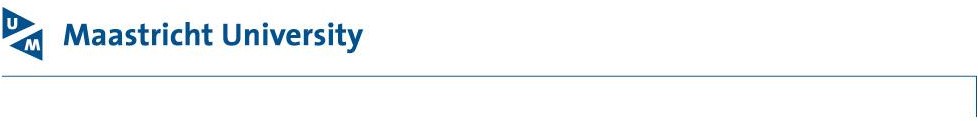 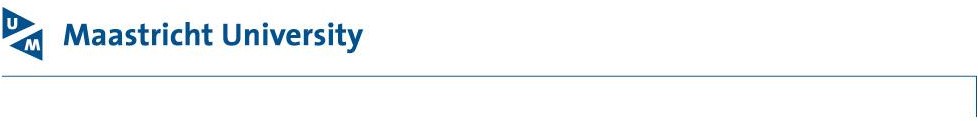 Print, sign and email this form with the attachment(s) to the attention of the Secretariat Promotion Fund Maastricht University, stimuleringsfonds@maastrichtuniversity.nlPlease note: the application has to be submitted at least 6 weeks prior to the activity.1 This has to be the bank account number of the association and not a personal bank account number.2 Leave this field blank, if you are not registered with the Dutch Chamber of Commerce (KvK) yet.3 There is a minimum of €100 and a maximum of €750,- per activity per year.Required informationProvide a proper (estimated) overview of revenue and expenses (in either Excel of PDF), which shows that the applied budget falls short for the organisation. Add it as an attachment to this document. If you sell tickets, please also mention the expected revenues in the budget overviewProvide a general description of the organisation and activity, including goals and target group (max. 250 words):Provide an explanation of how the activity fulfils the following criteria (max. 100 words each):It is important for the social, economic and cultural position of students in Maastricht and in particular the students of UMIt promotes internationalisation at UMIt reflects positively on UM and makes a positive contribution to student life in MaastrichtIt does not exist yet and it is innovative
It promotes active participation of studentsIt is open to all UM and university of applied sciences (e.g. Zuyd Hogeschool) students
It is aimed at students from several faculties
It receives sufficient publicity
It supports UM's objectives laid down in the in UM's Strategic ProgrammeAdditionalPlease enclose an extract from the Chamber of Commerce 
In case of an application for founding subsidy, the student organisation must enclose (or send afterwards) an extract from the Chamber of Commerce as well as (notarial) statutes.Please enclose information on how the student organisation provides for a corona protocol with regard to the activity. The applicant hereby declares that the provided information is complete and true, and consents to the use and processing of their personal information for the purposes of the Promotion Fund,Date:	-	-		Signature:Details organisationDetails organisationName organisationindependent/national/international organisationWebsite organisation (if applicable)IBAN1Ascription IBAN1Chamber of Commerce Number2 (KvK)Details contact personDetails contact personName contact personEmail addressTelephone numberDetails activityDetails activityName activityDate on which the activity takes placeHeight of the applied budget3If applicable, other income or sponsorships (e.g. by a faculty or fund)